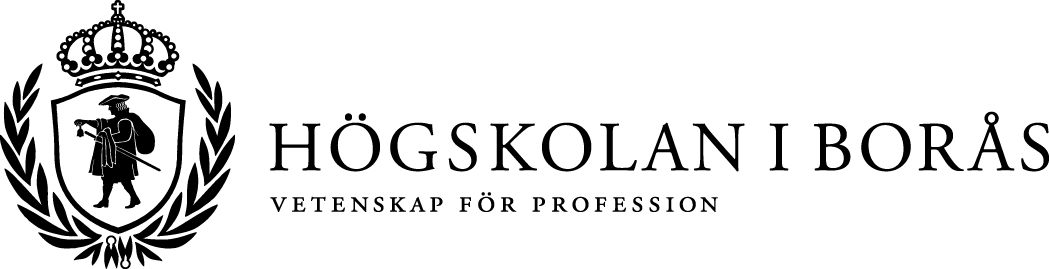 Pressinbjudan: Ministerbesök med framtidens äldreomsorg i fokusDen 24 maj kommer barn- och äldreminister Maria Larsson att besöka Högskolan i Borås och Institutionen för vårdvetenskap. Ministern är speciellt inbjuden till avslutningen av högskolans värdegrundsutbildning som riktar sig till yrkesverksamma inom äldreomsorgen. 
– Det här besöket ger oss en chans att diskutera framtidens äldreomsorg med ministern och att visa vad vi i Borås kan bidra med när det kommer till utbildning och forskning inom området, säger Lotta Englund, prefekt vid Institutionen för vårdvetenskap.Kursen ”Att leda och förstå utifrån den nationella värdegrunden för äldre” är en uppdragsutbildning som vänder sig till yrkesverksamma, mestadels arbetsledare och enhetschefer, inom äldreomsorgen. Det är första terminen som kursen anordnas på Högskolan i Borås och intresset har varit stort.– Att Maria Larsson kommer för att titta närmare på den här kursen ser vi som ett bevis på hur viktig den är. Tanken med kursen är att deltagarna ska kunna ta det de lärt sig och använda sig av kunskaperna direkt i sitt dagliga arbete i vården. Kursen visar på ett av de sätt som Institutionen för vårdvetenskap tar ansvar för framtidens äldreomsorg, säger Lotta Englund.Ministern träffar kursdeltagarnaUnder besöket den 24 maj kommer Maria Larsson att diskutera framtidens äldreomsorg tillsammans med representanter från Institutionen för vårdvetenskap, FoU Sjuhärad Välfärd och högskolans rektor Björn Brorström. Barn- och äldreministern kommer även att träffa kursdeltagarna i värdegrundsutbildningen och hålla ett kort anförande om framtidens äldreomsorg. I samband med besöket i Borås den 24 maj är pressen välkommen.Program 24 maj
Kl. 8.00 - 8.55: Dialog mellan Maria Larsson och representanter för Högskolan i Borås, Institutionen för vårdvetenskap och FoU Sjuhärad Välfärd kring framtidens äldreomsorg. Hur kan utbildningsanordnare och forskningslärosäten bidra till en god vård för äldre? 
Plats: Tornrummet (vån 8)Kl. 09.00 - 09.30: Möte med deltagarna i värdegrundsutbildningen. Media välkomnas.
Plats: E310För mer information
Lotta Dalheim Englund, Tfn: 033-435 47 59, Mobil: 0731-513946, E-post: lotta.englund@hb.se 
Eva-Lotta Andersson, Tfn: 033-435 47 62, Mobil: 0733-959501, E-post: eva-lotta.andersson@hb.se 